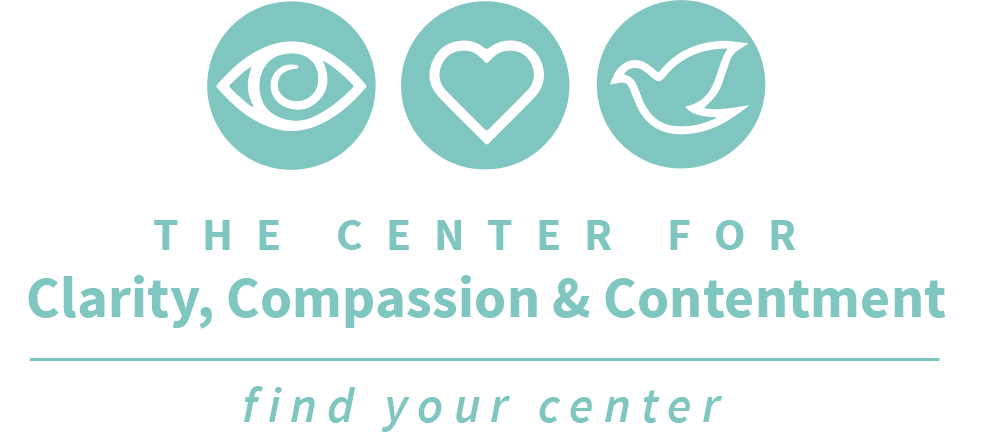 Stress Reduction Exercise	I feel angry that ...	I feel sad that...	I feel afraid that...	I feel guilty that...						_________________Grind-In: Ask yourself...What is my unrealistic expectation? What is a more realistic expectation? 	I feel grateful that...	I feel happy that...	I feel secure that...	I feel proud that...	___________________________________	Brain States    1     2     3      4      5 	Brain State 5 - Damage Control Tool	  Do not judge (I will not judge myself and others), minimize harm, know it will pass	Kim Perone, MA, CLC, CWMF, Consultant, Coach & Trainer kperone@center4c.com, (518) 301-3593  www.Center4C.com 